   SCHOLARSHIP APPLICATION FORM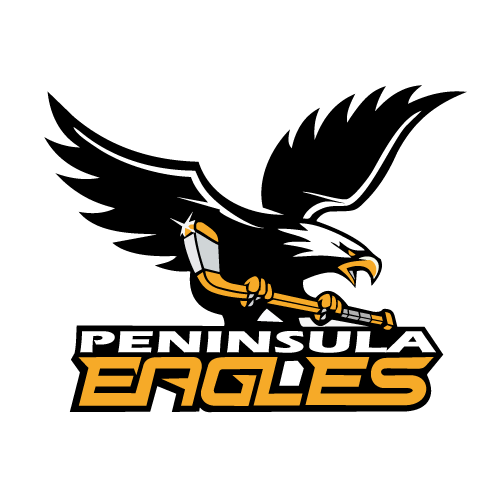 Name:			 ______________________________________________________________________Mailing Address:		______________________________________________________________________ Street/Box Number                                                   City                                                                           Postal Code Phone Number: 		______________________________Email:__________________________________Birth date: 		_____________________________ 	Day/Month/Year 1. State your proposed course of study for September 2020 name the program & post secondary institution): __________________________________________________________________________________________ 2. List other scholarships or bursaries that you have been awarded. Include the value of such awards. __________________________________________________________________________________________ 3. List the names and contact numbers of two (2) individuals most familiar with your contributions to hockey. ________________________________________	____________________________________________ 4. List your involvements with hockey the last two (2 seasons:  _____________________________________________________________________________ _____________________________________________________________________________ _____________________________________________________________________________ 5. List individual and team hockey awards you have received. __________________________________________________________________________________________ __________________________________________________________________________________________ 6. List recent contributions (other than hockey) you have made to your community. __________________________________________________________________________________________ __________________________________________________________________________________________ 7. What are your future hockey plans? __________________________________________________________________________________________ __________________________________________________________________________________________ Please attach any additional information on the above items.    This application MUST BE ACCOMPANIED by: Letter of recommendation from applicant’s hockey coach or referee-in-chief.Copy of applicant’s most recent school report.Copy of Letter of Admission/Acceptance to Program or Post Secondary School.**PLEASE SEE GUIDELINES AND SIGNATURE PORTION BELOW.GENERAL Scholarships will be awarded to registered PMHA members who apply and who best combine the qualifications set hereunder.  In 2020 PMHA will offer a maximum total of $4000.00 in scholarships with each individual scholarship being a maximum of $1000.00 each. Scholarship amounts and numbers will vary depending on the number of applicants. ELIGIBILITY All scholarship candidates must be current registered members of PMHA or former members playing for a recognized junior or major midget team who are in their graduating year of high school. QUALIFICATIONS Academic achievement Sportsmanship Hockey participation and/or quality of contribution School, community participation and service SELECTION A selection committee from PMHA will review all applications. SCHOLARSHIP AVAILABILITY PMHA Scholarships will be made available to the successful applicants after proof has been received that they are attending a Post Secondary Institution of their choice.  All cheques will be payable to the successful applicant.  PMHA Scholarship winners may defer receipt of their awards for a period no longer than one academic year, however, deferment requests must be submitted in writing and include an explanation. DATE OF SUBMISSION The PMHA office must receive applications and supporting letters no later than June 30th, 2020. Please email to: treasurer@pmha.bc.ca  All applications and supporting letters become the property of the PMHA Scholarship Committee. All applicants agree to having their name and picture displayed on PMHA website & social media accounts.Applicant Signature: ________________________________________________The PMHA office must receive applications and supporting letters no later than: June 30th, 2020Please email completed package to: treasurer@pmha.bc.ca